АМАНАКСКИЕ                                             Распространяется    бесплатноВЕСТИ19 февраля 2020г                                                                                                                                                              №7(361) ОФИЦИАЛЬНОИнформационный вестник Собрания представителей сельского поселения Старый Аманак муниципального района Похвистневский Самарской области		Администрации сельского поселения Старый Аманак муниципального района Похвистневский	Уважаемые граждане!С 10.02.2020 вступил в силу приказ МВД России от 27.09.2019 №660 «Об утверждении Административного регламента МВД России по предоставлению государственной услуги по выдаче справок о наличии (отсутствии) судимости и (или) факта уголовного преследования, либо о прекращении уголовного преследования».Данным Административным регламентом исключена возможность подачи заявлений и выдачи готовых справок в территориальных органах МВД России на районном уровне.Теперь государственная услуга будет предоставляться только ИЦ или МФЦ, а также через Единый портал государственных услугАдрес ИЦ ГУ МВД России по Самарской области443100, г. Самара, ул. Полевая, дом 4.Адрес МФЦ г.о. Похвистневог. Похвистнево, ул. Лермонтова, дом 2А.Адрес МФЦ м.р. Похвистневскийс. Старопохвистнево, ул. Советская, дом 65
13 и 18 февраля 2020 года сотрудниками Похвистневский Госавтоинспекции - начальником подразделения майором полиции Эдуардом Хачатуровым, инспекторами ДПС на обслуживаемой территории проведено рейдовое мероприятие «Тонировка».В ходе проведения рейда был проверено 19 автомашин. Выявлено 10 водителей  на транспортных средствах с нарушением требований светопропускания стёкол. На каждого из водителей был наложен штраф в размере 500 рублей, в соответствии со статьёй 12.5 ч.3.1 КоАП РФ «Управление транспортным средством, на котором установлены стекла ( в том числе покрытие прозрачными цветными пленками), светопропускание которых не соответствует требованиям технического регламента о безопасности колесных транспортных средств». В случае отказа устранения нарушения на месте, инспекторы выписывали требование, которое нарушитель должен исполнить в течении суток. Подобные мероприятия проводятся на постоянной основе в целях предупреждения и пресечения нарушений Правил дорожного движения, связанные с управлением тонированными автомобилями, светопропускаемость которых не соответствует требованиям Технического регламента Таможенного союза «О безопасности колесных транспортных средств».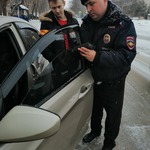 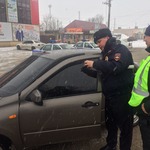                                   Детство должно быть безопасным!!! 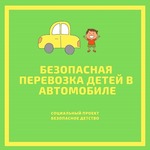 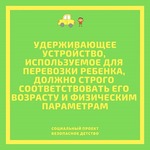 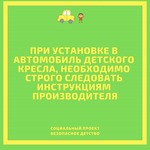 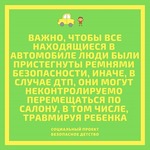 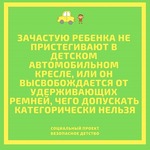 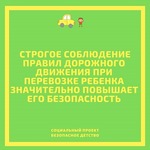 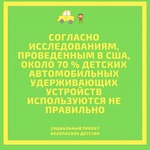 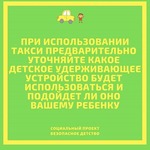 УЧРЕДИТЕЛИ: Администрация сельского поселения Старый Аманак муниципального района Похвистневский Самарской области и Собрание представителей сельского поселения Старый Аманак муниципального района Похвистневский Самарской областиИЗДАТЕЛЬ: Администрация сельского поселения Старый Аманак муниципального района Похвистневский Самарской областиАдрес: Самарская область, Похвистневский          Газета составлена и отпечатана                                                                исполняющийрайон, село Старый Аманак, ул. Центральная       в администрации сельского поселения                                          обязанности главного37 а, тел. 8(846-56) 44-5-73                                             Старый Аманак Похвистневский район                                                      редактора                                                                                                            Самарская область. Тираж 100 экз                                         Н.А.Саушкина